МКОУ «Школа – интернат №3»Конспект урока  по швейному делув 7 классеТема: «Ремонт одежды. Наложение заплаты в виде аппликации»Разработала: Райх Светлана Викторовна,                  учитель швейного делаг. Прокопьевск, 2013Тема урока: «Ремонт одежды. Наложение заплаты в виде аппликации»Тип урока: практическое закрепление. (Урок  актуализации знаний и умений)Цель  урока:    создать условия для формирования  навыков по наложению заплаты в виде аппликации.Задачи:1. Повторить теоретический материал по теме «Ремонт одежды», отрабатывать практические умения по наложению заплаты в виде аппликации.2.  Развивать диалогическую речь, мелкую моторику пальцев рук.3. Воспитывать культуру труда, ответственность за качество выполнения работы.Инструменты, приспособления, материалы: Иглы, ножницы, наперстки, нитки, ткань, шаблоны.Оборудование: интерактивная доска, презентация.ХОД  УРОКАI. Организационный момент.  СЛАЙД   1      Золушка – мастерица приглашает поучиться                  Создание настроя на эффективную организацию труда.2. Целеполагание. СЛАЙД 2        Чему будем учиться на уроке, вы мне скажете, прослушав                           рассказ.- О чем этот рассказ?- Что Оля сделала неправильно? (неправильно сделала ремонт брюк)- Что надо делать, чтобы делать все правильно?  (надо учиться)СЛАЙД 3             Сформулируем  тему урока   Исходя из темы урока и то, что это не первый урок по данной теме, определим наши задачиДевушка должна быть опрятна,Одежда её всегда аккуратна.За одеждой своевременно нужно следить:Заштопать, пуговицу пришить …Ремонт и отделка швейных изделийТребует овладения вами особых умений.Будем учиться заплату пришивать,Правильно ремонт одежды выполнять.СЛАЙД 4  Озвучим план нашего урокаI I.     Повторение 3. СЛАЙД 5    Словарная работа.Повторим словарные слова и их определения, заполнив кроссворды4 варианта.Приложение 1СЛАЙД 6             Проверка кроссвордов (оценка за работу в оценочную таблицу)Слайд 74. Вспомните, какие виды ремонта одежды вы знаете?Цепочкой называем виды ремонта1. Ремонт в месте разрыва ткани.2.Штопка.3. Наложение заплаты.4. Пришивание вешалки.5. Пришивание пуговиц.7. Ремонт по распоровшемуся шву (этот вид ремонта вы часто выполняете  - что вы делаете?)Слайд 8    Правила подготовки одежды к ремонтуКарточка № 2.       Вычеркни лишние пункты1. Одежду надо развешать по плечикам.2. Одежду и белье для ремонта нужно выстирать и отутюжить.3. Всю одежду и белье разложить по видам.4. Всю одежду и белье нужно проветрить.5. Проверить изделия,  определит ь вид ремонта.(проверка)(оценка за работу в оценочную таблицу)Слайд 9     Вспомним последовательность наложения заплаты в виде                     аппликации.Карточка №3.  Установи соответствие текста и рисунков.1. Выполнить ремонт в месте разрыва ткани 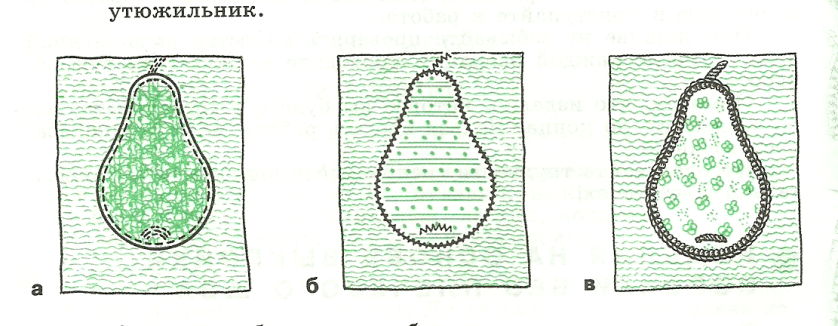  с помощью косых стежков.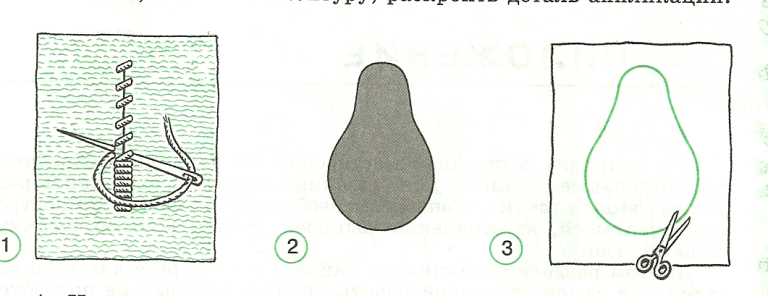 2. Выбрать рисунок для аппликации, изготовить шаблон заплаты.3. Наложить шаблон на изнаночную сторону ткани для заплаты, 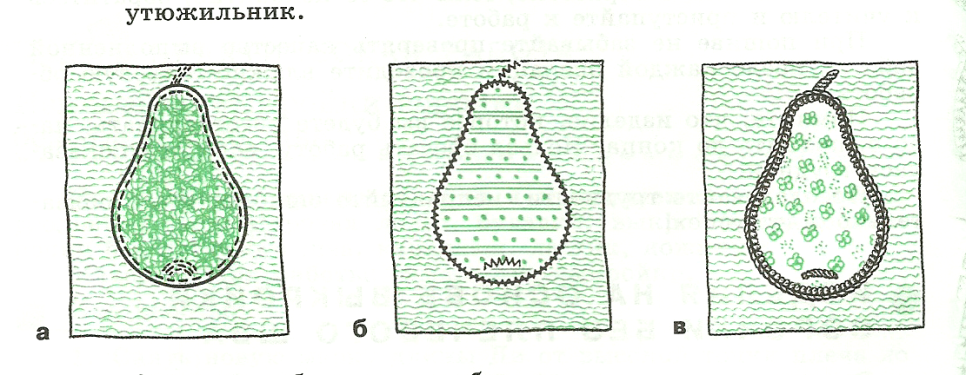 обвести по контуру, раскроить деталь аппликации. 4. Наложить деталь заплаты изнаночной стороной 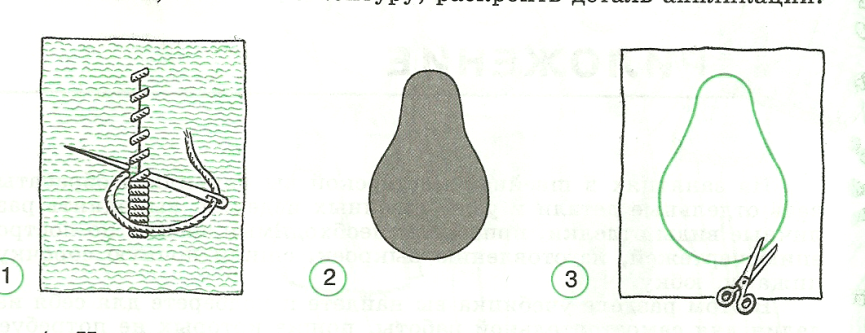 на лицевую сторону изделия на место ремонта. Наметать. Прикрепить.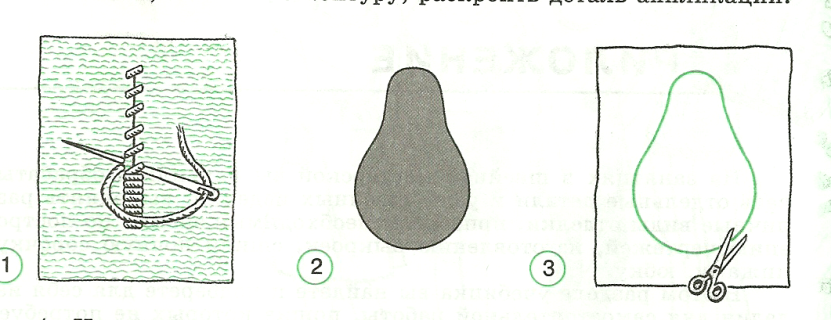 5. Удалить нитки строчек временного назначения. Приутюжить. (оценка за работу в оценочную таблицу)- Какими способами можно прикрепить заплату (машинной прямой строчкой, зигзагообразной строчкой, ручными петельными стежками).Сейчас в продаже есть готовые аппликации, которые приклеиваются к ожежде утюгом, они называются термоаппликации. Они бывают различной формы, тематики, можно подобрать на любой вкус. Если у вас есть деньги, вы можете купить готовую аппликацию и выполнить ремонт, а если нет денег, то можете отремонтировать одежду тем способом, которым научитесь на уроках швейного дела.Итог повторения:  анализ оценочной таблицы.Повторили виды ремонтов одежды ,правила подготовки одежды к ремонту,Последовательность наложения заплаты в виде аппликации.I I I. Физминутка (слайд10)IV.  Практическая работа.1. Инструктаж по тб  (слайд 11)2. Распределение работ.3. Требования к качеству  (слайд12)4. Самостоятельная работа.5. отчет (слайд 13)Итог:  Сегодня на уроке мы повторили теоретический материал по теме ремонт одежды, наложение заплаты в виде аппликации, на практической работе вы научились накладывать заплату в виде аппликации. Надеюсь, что вам это пригодиться в жизни, т.к. аппликация может служить  не только как заплата, но и как вид отделки для детской одежды, для вашей одежды.Слайд 14Урок окончен, спасибо за урок , выставим оценки в дневник.                                                                           Приложение 1                                       Кроссворд № 1 По горизонтали:1. Кусочек ткани, пришиваемый на одежду в том месте, где  она порвалась. 2. Приём отделки, когда на ткань нашивается узор или рисунок, выполненный из другого материалаПо вертикали: 1. Расстояние между двумя проколами иглы2. Уменьшить толщину шва с помощью утюга.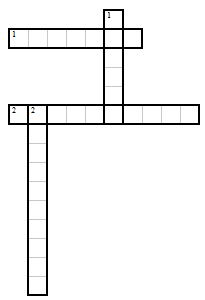 	                                                              Кроссворд № 2 По горизонтали:         1 Наложить мелкую деталь на крупную и закрепить с помощью машинной строчки.         2. Наложить мелкую деталь на крупную и закрепить с помощью ручных стежков.По вертикали:1. Вид ремонта одежды, при котором заделывают  дырку  переплетая  нити.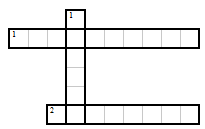                                                       Кроссворд № 3 По горизонтали:  1. Кусочек ткани, пришиваемый на одежду в том месте, где  она порвалась. 2. Закрепить подогнутый край детали потайными стежками.По вертикали:1. Расстояние между двумя проколами иглы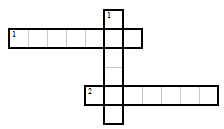 Кроссворд № 4 По горизонтали:         1. Заплата, которая закрепляется накладным швом.По вертикали:1. Кусочек ткани, пришиваемый на одежду в том месте, где  она порвалась.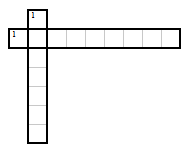 